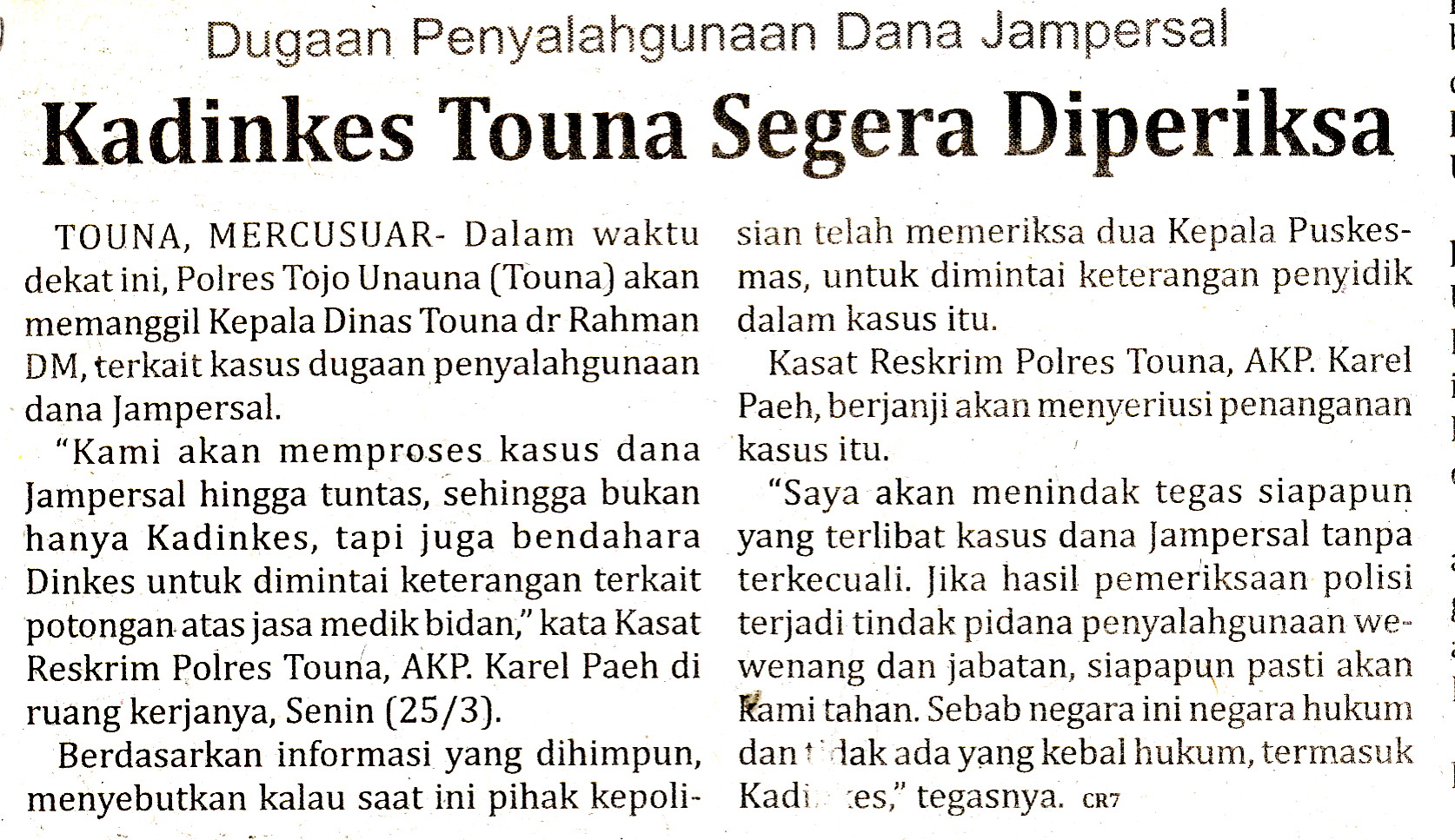 Harian    	:MercusuarKasubaudSulteng IIHari, tanggal:Selasa,26 Maret 2013KasubaudSulteng IIKeterangan:Halaman 14 Kolom 12-13;KasubaudSulteng IIEntitas:Kabupaten Tojo UnaunaKasubaudSulteng II